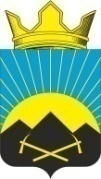 РОССИЙСКАЯ ФЕДЕРАЦИЯРОСТОВСКАЯ ОБЛАСТЬТАЦИНСКИЙ РАЙОНМУНИЦИПАЛЬНОЕ ОБРАЗОВАНИЕ«УГЛЕГОРСКОЕ СЕЛЬСКОЕ ПОСЕЛЕНИЕ»АДМИНИСТРАЦИЯ УГЛЕГОРСКОГО СЕЛЬСКОГО ПОСЕЛЕНИЯПОСТАНОВЛЕНИЕ30 августа 2022 года                                   №   80                                       п. Углегорский                В соответствии с Постановлением Правительства Российской Федерации от 28 января 2006 год  № 47 «Об утверждении Положения о признании помещения жилым помещением, жилого помещения непригодным для проживания и многоквартирного дома аварийным и подлежащим сносу или реконструкции, садового дома жилым домом и жилого дома садовым домом» и руководствуясь  статьей 31 Устава муниципального образования «Углегорское сельское поселение», ПОСТАНОВЛЯЕТ:    1. Внести изменения в постановление Администрации Углегорского сельского поселения от 30.12.2020 г. №136 «О создании межведомственной комиссии Углегорского сельского поселения по признанию помещения жилым помещением, жилого помещения непригодным для проживания  и многоквартирного дома аварийным и подлежащим сносу или реконструкции» читать в следующей редакции (приложении).2. Настоящее постановление вступает в законную силу со дня его подписания.3. Контроль за исполнением настоящего постановления оставляю за собой.Глава АдминистрацииУглегорского сельского поселения                                                 К.В. Ермакова                                    Состав межведомственной комиссии по признанию помещения жилым помещением, жилого помещения пригодным (непригодным) для проживания и многоквартирного дома аварийным и подлежащим сносу или реконструкцииО внесении изменений в постановление Администрации Углегорского сельского поселения  от 10.12.2018 г. № 130 «О создании межведомственной комиссии Углегорского сельского поселения по признанию помещения жилым помещением, жилого помещения непригодным для проживания  и многоквартирного дома аварийным и подлежащим сносу или реконструкции»Приложение к постановлению Администрации Углегорского сельского поселения  от 30.08.2022 года № 80Председатель комиссии        Ермакова К.В., глава Администрации                                      Углегорского сельского поселениязаместитель председателя комиссииХудомясов В.А., председатель Собрания депутатов – глава Углегорского сельского поселениясекретарь комиссии                Иванова Т.И., специалист 1категории  Администрации Углегорского сельского   поселенияЧлены Комиссии:Качурина Л.Л.                       специалист 1 категории Администрации Углегорского сельского поселенияРыбалкин Д.А.ведущий специалист сектора архитектуры и градостроительства Администрации Тацинского района (по согласованию)Семиколенова И.Иначальник МП «БТИ» Тацинского района                                                       (по согласованию)Голоборщева С.Т.ведущий специалист жилищно-коммунального хозяйства, энергетики, транспорта, дорожного хозяйства и благоустройства (по согласованию)